              ADP, Bank, UPS/Fed-Ex and 2018 HolidaysW-2 and Tax Processing DatesFederal Tax Deposit Dates >$100,000Federal Tax Deposit Dates <$100,000Wage Base Limits and Tax PercentagesDeferred Compensation LimitsHSA LimitsHelpful Web SitesPayroll Checklists
Payroll ChecklistsPayroll ChecklistsPayroll Checklists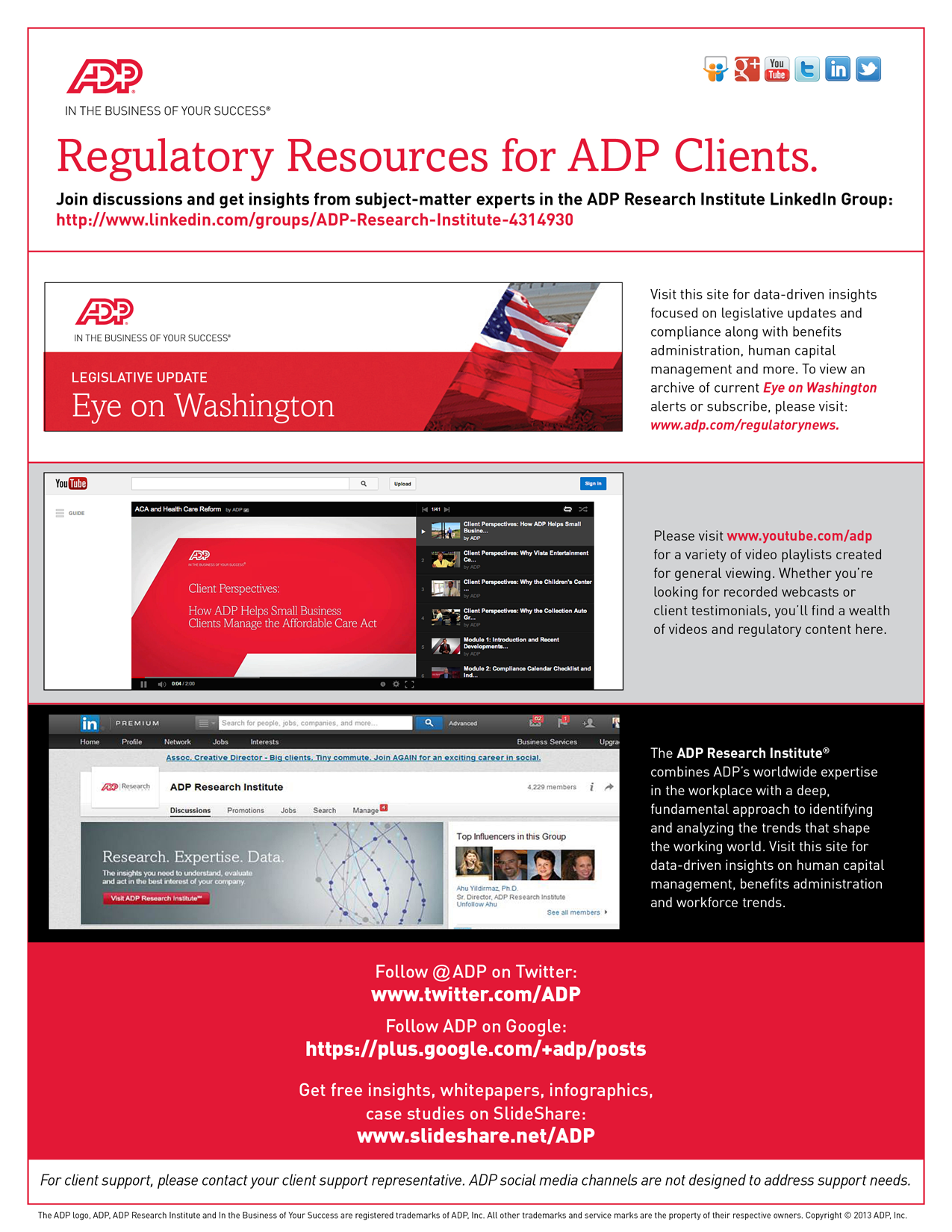 ADPBankUPSFed-ExDateHolidayYYYY01/01/18New Year’s Day N Y NN 01/15/18 Martin Luther King DayN Y NN02/19/18 Presidents' DayY Y YY 05/28/18 Memorial DayY YYY 07/04/18Independence DayY Y YY 09/03/18Labor DayN Y NN 10/08/18Columbus DayN Y NN 11/12/18Veteran’s DayY Y YY 11/22/18 Thanksgiving DayNNNN11/23/18Day after ThanksgivingYYYY12/25/18Christmas DayYYYY01/01/19New Year’s Day 2019DateProcessing InformationOctober 26Thursday2018 Tax Table Downloads available for pick upNovember 16    ThursdayDeadline for Quarters 1-3, 2017 adjustments to be included as amendments and reflected on annual returns. November 24th amendment blackout begins. December 26TuesdayBegin processing Forms W-2 and 1099January 4ThursdayQuarter and year end close by 12:00 noon local timeLast day to release W-2’s (entire company)January 10WednesdayLast day to process and release partial W-2 and 1099 adjustments by 5pm PST time.  Blackout begins January 11 – No yearend forms produced until Feb 1st. January 26FridayW2s loaded to PRWC by end of day**Puerto Rico W2s will be loaded at a later time.January 26   FridayW2s and 1099s to leave ADP facility for distribution by this date at the latestFebruary 1ThursdayBegin producing Form W-2csFebruary 2FridayBegin distribution of fourth quarter SODs in the Tax and Banking PortalFebruary 28WednesdayBegin distribution of annual SODs in the Tax and Banking Portal March 1
 Thursday             Begin amendment process for prior quarter runsDateProcessing InformationDecember 29 2017FridayLast day to process payrolls over $100,000 in liabilities with a check date of December 31, 2017January 2, 2018TuesdayDeposit due for liabilities greater than $100,000 with a check date of December 31, 2017DateProcessing InformationJanuary 4, 2018ThursdayLast day to process payrolls under $100,000 in liabilities with a check date December 31, 2017January 5, 2018FridayDeposit due for liabilities under $100,000 with a check date of December 31, 2017Limits and Rates20172018Social Security Base Limit$127,200Social Security Tax Rate6.2%Medicare Wage LimitNoneMedicare Tax Rate (FMED & FSUR)1.45% plus .9% on wages over $200,000FUTA Wage Limit$7,000FUTA Effective Tax Rate.6%DescriptionSystem Code20172018401(k), 403(b), and 457 Plan Limit4KP, 43B, 45G$18,000Eligible YTD Gross Compensation4KQ$270,000Combined limit for all contributions4KT$54,000401(k), 403(b), and 457 Catch-up LimitCU1, CU2$6,000Puerto Rico pre-tax 401(k) Contribution Limit4PT$15,000Puerto Rico 401(k) Catch-up Limit4PC$1,500Description20172018Contribution Limit: Self-only HDHP coverage$3,400$3,450*Contribution Limit: Family HDHP coverage$6,750$6,900*Minimum Deductible: Self-only coverage$1,300$1,350Minimum Deductible: Family coverage$2,600$2,700Maximum out of pocket: Self-only coverage$6,550$6,650Maximum out of pocket: Family coverage$13,100$13,300www.adp.comhttp://westnsc.adp.com www.irs.govwww.irs.gov/formspubshttp://www.dol.gov/www.dol.gov/ebsa/healthreformwww.adp.com/regulatorynewshttp://www.adp.com/about-us/trust-center.aspx www.americanpayroll.orgwww.ssa.govwww.ssa.gov/employer/ssnv.htmSmartCompliance@adp.com or (855) 339-8760  (ADP ACA Solutions)Company-Level TaskYear-Round Guide___	Schedule quarterly / year end special runs. ___	Replenish check stock and envelope inventory. ___   Request new or special reports you need for quarter end
         /year end.___	Process returned 3rd Party checks and checks returned 	by employees.About the Negative Wages Report on pages 4-63 to 4-64___   Review your tax IDs and verify the following: Your tax IDs are complete and set up correctly in the payroll application. There are no Applied For tax IDs. There are no inactive taxes & IDs. To delete an inactive tax ID, submit an Authorization to Delete/Finalize a Tax form to your Client Service Consultant. Tax rates are accurate. ___   Review updated SUI tax rates and taxable wage limits for
         the current quarter. ___   Review updated State Disability Insurance and Voluntary
         Disability Insurance tax rates and taxable wage 
          limits for the current quarter. ___   To change a tax ID, contact your Client Service
         Consultant.About Tax Jurisdictions & Rates Report – Pages 4-49 to 4-52 ___   Submit tax ID and rate changes to your Client Service
         Consultant so any changes will be reflected on you
         quarter filings. Q1 Deadline:  March 16th  Q2 Deadline:  June 15thQ3 Deadline:  September 14th  Q4 Deadline:  December 14th   ___   Reset applicable special accumulators by contacting
   your Client Service Consultant. ___   Plan and coordinate Open Enrollment, if applicable. Company-Level TaskYear-Round Guide_   From Quarterly Audit Reports, verify that the following are set up
         accurately: Company’s legal name and address. Verify that they print accurately on year end forms. All FEINs. The taxation of earning and deduction codes. Taxation method of Puerto Rico Christmas bonus.Earning and deduction codes print in the correct box. The appropriate earning and deduction codes are excluded from printing in the W-2 summary section of Form W-2. Roll-up earning and deduction codes roll up and print correctly in the summary Section of Form W-2. Box 12 and 13 are marked accurately on Form W-2. The appropriate codes and amounts print to boxes 15a and 15b on 1099-MISC. Earnings are accurately distributed to box 7 of Form 1099-MISC, and the correct IRS code prints.   1099 R - New distribution code added to box 7. D - Annuity payments from life insurance contracts that may be subject to tax under section 1411.1099 R – Support Box 10 for amount allowable to IRR within 5 years: The amount of distribution to an in-plan Roth rollover (IRR) made within the 5-year period beginning with the first day of the year in which the rollover was made. Box 14 - Review items to print in box including IIM and IMP for New York    Note: You will double check these items after you receive
              your sample Forms W-2, 1099-MISC, and 1099-R. Printing the Company Name and Address on Form W-2 on page  2-3 About the Taxation Analysis Reports on pages 4-42 to 4-48 About the W2 Preview Report on pages 4-11 to 
4-15 About the 1099M Preview Report on pages 4-25 to 
4-27About the 1099R Preview Report on pages 4-31 to 
4-33 Printing Earnings and Deductions on Form W-2 on pages 4-42 to  4-48 Overflow Forms W-2 and Rolling Up Codes to Print in the Summary Section on pages 2-15 to 2-17 Understanding the Box 13 Check Boxes on pages 2-6 to 2-8 Completing Form 
1099-MISC on page 3-3 to 3-5 Determining Whether a 1099-R Distribution Code is Assigned to an Earning on pages 3-11 to 3-12IRS Codes for box 12 on page 2-24  to 2-26 Box 14 on page 2-8 ___   Work with your plan administrator to determine the conditions under which to mark the Retirement box on Form W-2. Retirement Plan Box on page 2-6 About the W2 Preview Report page 4-11 to 13 ___   Review how and when your PTO plans roll.About the PTO Roll Logic Report on pages 4-65 to 
4-70___   Update new company-level deduction amounts and limits for the coming year.Employee-Level Task	Year-Round Guide___	Confirm that employees are set up with the correct Employee type.       To make corrections, contact your Client Service Consultant. About Employee Type Values in VIP Room/Tool Box Job Aid-ProBusiness Payroll Employee Types ___   Correct the errors listed on the W2/1099 Error report. After the errors are corrected and the master files have been transmitted to ADP, request updated error reports. About the W2/1099 Error Report on page 4-40 to 4-41 ___   Verify employee names and addresses. ___   Verify social security numbers and resolve errors. Request the Enumeration Verification file.  Send it to the Social Security Administration for verification of employees' social security numbers. If a social security number was changed in the payroll application, regardless of the reason for the change, notify your Client Service Consultant. Your Client Service Consultant will determine if an amendment is required. Correcting Employee Addresses on page 2-5 About the W2/1099 Error Report on pages 4-40 to 
4-41 About Social Security Numbers and Employee Names on page 1-7 to 1-8 and in VIP Room/Tool Box Job Aid-About Social Security Numbers ___   Verify that employees are set up in the correct state and locality.        In particular, review employees who moved from one state to another during the tax year. Verify that the appropriate wages are set up for each state. About the W2 Preview Report on pages 4-11 to 4-15 About the 1099M Preview Report on pages 4-25 to 
4-27 About the 1099R Preview Report on pages 4-31 to 
4-33 About the Negative Wages Report on pages 4-63 to 
4-64 ___ 	Review tax-exempt employees. Update their information, if 
          necessary. About Tax Exemption in VIP Room/Tool Box Job Aid-Exempting Employees from Withholdings in Payroll System ___   Each quarter/year end, correct negative wages. Must be completed prior to releasing W2s. 
	Note: Correct negative FICA amounts for tipped employees.___   Submit adjustment runs to process amendments, if necessary. About the Negative Wages Report on pages 4-63 to 
4-64 Employee-Level Task	Year-Round Guide___   Post quarterly / yearly third-party sick pay payments including: Third-Party sick pay payments  Group term life (if you do not use the GTL module in the payroll application)    Taxable educational assistance   Adoption assistance ___   Fringe benefits, including the following: Third-Party Sick Pay Box on page 4-20 to 4-22 About Sick Pay in VIP Room/Tool Box Job Aids- 1. Processing Third Party Sick W2’s by ADP 2. Processing W2’s by Vendor 3. Processing FUTA/SUTA for Third  Party Sick About Group Term Life Insurance in VIP Room/Tool Box Job Aid-Setting Up GTL in Payroll System ___   Update employee-level deduction amounts and limits. ___   Correct excess employee contributions to 401K, 403(b), and SIMPLE plans. ___   Correct excess employee contributions to health care and dependent care spending accountsAbout Limits on page A-3  ___ 	For supplemental pay & deduction codes that appear on the corresponding report, verify the following at Year End: For codes that you will use next year, do the following:                                Review limits.                                Review the limit period. To remove terminated employees from a limit report, delete their corresponding limits Remove codes that are not be used.About the Supplemental Pay Limit Report on pages 4-59 to 4-62 About the Deduction Limit Report on pages 4-53 to 
4-58About Time Periods on pages  A-4 ___   Notify employees to update their W-4 information. ___   Notify employees to update their W-5 information.About Form W-5 in VIP Room/Tool Box Job Aid___   Verify the following Form 1099-R information:Assign a 1099-R distribution code to all employees who are assigned an Employee Type of R (Retiree).Verify that the value in the Total Dist box in the Employee Master window is correct.About the 1099R Preview Report on pages 4-31 to 
4-33Available Employee Type Values in VIP Room/Tool box job Aid-Employee TypeCalendar-Level TaskYear-Round Guide___ 	Review the remaining 2017 payroll processing calendar dates.  Verify the accuracy of the Holidays and Frequencies. Sample of the Payroll Calendar Report Listing on page 4-10 About Frequency Codes on page A-5 to A-6___ 	Review ADP and bank holiday, tax processing, federal tax deposit, and year end dates. Year-end Processing Dates on page 3 of this book  ___ 	Schedule year end adjustment runs to coordinate with federal tax deposit dates. Federal Tax Deposit Dates on page 4 of this book ___   Review the 2018 payroll processing calendar.          Verify the following: Pay period beginning and end dates are correct. No transmission date is on a weekend or ProBusiness holiday. No delivery date is on a weekend or client holiday. No check date is on a weekend or bank holiday. There are enough days between the transmission and check date for the ACH to process. Taking bank holidays into consideration, ADP, West NSC recommends at least 48 hours. Payrolls contain the appropriate exception codes. If you changed a check date, pay period beginning date, or pay period end date, update the associated frequency codes. Indicate how many holiday hours to generate on the appropriate payrolls. If you are set up with forward accruals, indicate the accrual percentage for the appropriate payrolls. Verify that the GL period for each payroll is correct. Sample of the Payroll Report Calendar Listing on pages 4-7 to 4-10  About Exception Codes on page A-7 About Frequency Codes on pages A-5 to A-6___ 	Send calendar changes or additions to your Client Service
         Consultant.  ___	Schedule 2018 special runs. ___   Schedule accumulator rolls with your Client Service
  Consultant.Forms W-2, 1099-MISC, or 1099-R TaskYear-Round Guide___ 	Determine the sort method for employee copies. 	Request a custom sort method, if necessary. Sorting Form W-2s on page 
2-18 Sorting Forms 1099-MISC and 1099-R on page 3-18 ___   Verify the delivery method and location. Reminder: Split
         Wrap of W2s available ___   Determine how you will internally distribute forms to active 
         employees. ___   Determine how you will externally distribute forms to terminated employees. ___   Tell the mail room staff how to distribute the following:      Forms to terminated employees. Undeliverable or returned forms. Split Wrap feature contact your CSC Delivering Form W-2 on page  2-20  Delivering Forms 1099-MISC and 1099-R on page 3-19 ___ 	Schedule the date to release forms. Sign the W-2 and 1099 Release Verification Forms and email them to 
          your Client Service Consultant. ___    If you do not want to participate, Opt out of Tax Partner 
          Program before release of W2sReleasing Form W-2 on page  2-18 Releasing Forms 1099-MISC and 1099-R on page 3-18___ 	When you receive your forms, complete the W-2/1099 Delivery Verification form and email it to your CSC. W-2/1099 Delivery Verification on page 2-20 to 2-21___    Unload the CD-ROMs and view your forms. Viewing Your Form W-2 on page 2-22 Viewing Your Forms 1099-MISC and 1099-R on page 3-21___   Use five or six employee forms to verify that items print accurately on the appropriate year end form. 	Note: You previously used your audit reports to verify that these items were set up correctly in the payroll application. Use the list of items provided in “use your audit reports to verify that the following are set up accurately in the payroll application” on page 8-9 of this book ___ 	After Year End, schedule a meeting with Client Service           Consultant to discuss lessons learned during the year end process.	Topics to discuss might include:W-2s (sorts, delivery and accuracy)Setup of earnings, deductions and accumulator rollsCalendarsAudit reports and wage adjustments